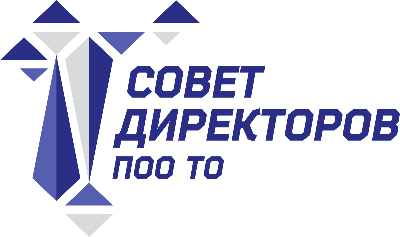 Заседание Совета директоров ПОО ТОДата и время проведения: 13 апреля 2022 года, с 13.00 ч. до 15.00 ч.Место проведения: г. Тюмень, ул. Минская, д. 45, (ГАПОУ ТО «Колледж цифровых и педагогических технологий»).Повестка:1. Организация работы мастерских в рамках требований федерального проекта «Молодые профессионалы: опыт работы». Черепанов Валерий Владимирович, Директор ГАПОУ ТО «Колледж цифровых и педагогических технологий»2. Добровольное военно-патриотическое движение «Юнармия» как эффективная форма патриотического воспитания молодежи.Шпак Тамара Евгеньевна, Директор ГАПОУ ТО «Тюменский колледж производственных и социальных технологий»3. Современные особенности организации и ведения профориентационной работы.Галанина Марина Алексеевна, Директор ГАПОУ ТО «Тюменский техникум индустрии питания, коммерции и сервиса»4. Опыт участия в проекте «Мастерская кадрового партнерства - 2021» на платформе Карьера в России. Шпак Тамара Евгеньевна, Директор ГАПОУ ТО «Тюменский колледж производственных и социальных технологий»Путра Елена Валерьевна, Директор ГАПОУ ТО «Тюменский техникум строительной индустрии и городского хозяйства»Разное.Антитеррористическая безопасность в профессиональных образовательных организациях Тюменской области.Агапов Владимир Николаевич, председатель Совета директоров ПОО ТО, директор ГАПОУ ТО «Агротехнологический колледж»Информация XI съезда общероссийской общественной организации «Союз директоров средних специальных учебных заведений России»Агапов Владимир Николаевич, председатель Совета директоров ПОО ТО, директор ГАПОУ ТО «Агротехнологический колледж»